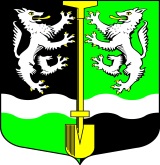 АДМИНИСТРАЦИЯ                                                                                                                                 МУНИЦИПАЛЬНОГО ОБРАЗОВАНИЯ                                                                                                       СЕЛИВАНОВСКОЕ СЕЛЬСКОЕ  ПОСЕЛЕНИЕ                                                                                              ВОЛХОВСКОГО МУНИЦИПАЛЬНОГО РАЙОНА                                                                                 ЛЕНИНГРАДСКОЙ ОБЛАСТИПОСТАНОВЛЕНИЕот 25 мая 2020 года                                                                                     № 57О внесении изменений и дополнений в постановление № 54 от 24 мая 2017 года «Об утверждении административного регламента по осуществлению муниципального жилищного контроля на территории муниципального образования Селивановское сельское поселение»В целях организации и осуществления муниципального жилищного контроля на территории МО Селивановское сельское поселение, на основании Федерального закона от 02.12.2019 года № 290-ФЗ «О внесении изменений в Жилищный кодекс Российской Федерации», администрация муниципального образования Селивановское сельское поселение Волховского муниципального района Ленинградской области,ПОСТАНОВЛЯЕТ:1.Внести изменения и дополнения в постановление администрации № 54 от 24 мая 2017 года:1.1.дополнить п.3.1.1.2. ст. 3.1. «Принятие решения о проведении проверки» п.п. 3 и читать в новой редакции:Основанием для включения плановой проверки в ежегодный план проведения плановых проверок является истечение одного года со дня:- осуществления товариществом собственников жилья, жилищным, жилищно-строительным кооперативом или иным специализированным потребительским кооперативом деятельности по управлению многоквартирными домами в соответствии с представленным в орган государственного жилищного надзора уведомлением о начале осуществления указанной деятельности.2.Настоящее постановление подлежит официальному опубликованию в газете «Волховские огни» и размещению на официальном сайте администрации МО Селивановское сельское поселение в сети «Интернет».3.Контроль за исполнением настоящего постановления оставляю за собой.Глава администрацииМО Селивановское сельское поселение                                        М.Ф.Петрова